          Bulletin d’inscription à compléter informatiquement et à retourner par mail à :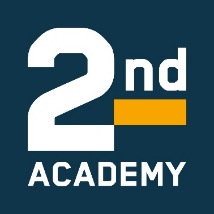  i.sid@2nd-academy.fr et à c.angeli@2nd-academy.fr L’entrepriseEntreprise : Adresse : 				Code postal :   			Ville : Téléphone :  			Réseau d’appartenance : Personne chargée du dossier d’inscription à contacter en cas de besoinNom : 			Prénom : 		Fonction :   		Téléphone :   Mail :  INSCRIPTION DE VOS COLLABORATEURS – Tous les champs sont obligatoires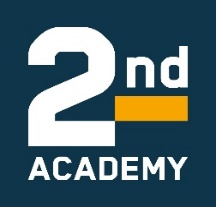 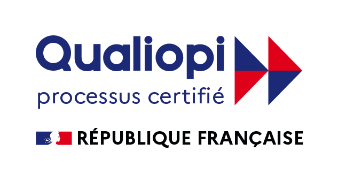 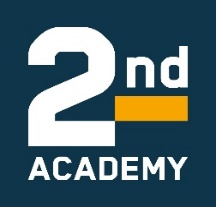 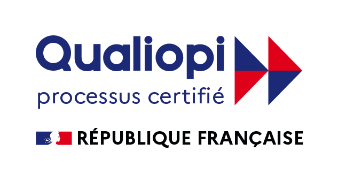 Nom du CollaborateurNom du CollaborateurPrénom du CollaborateurFonctionAncienneté dans la fonctionAdresse complète, code postal et ville du site ou travail le collaborateurEmail professionnel du collaborateurTéléphone professionnel du collaborateurIntitulé de la formation sélectionnéeDate de démarrage de la session12345678910